— Profile	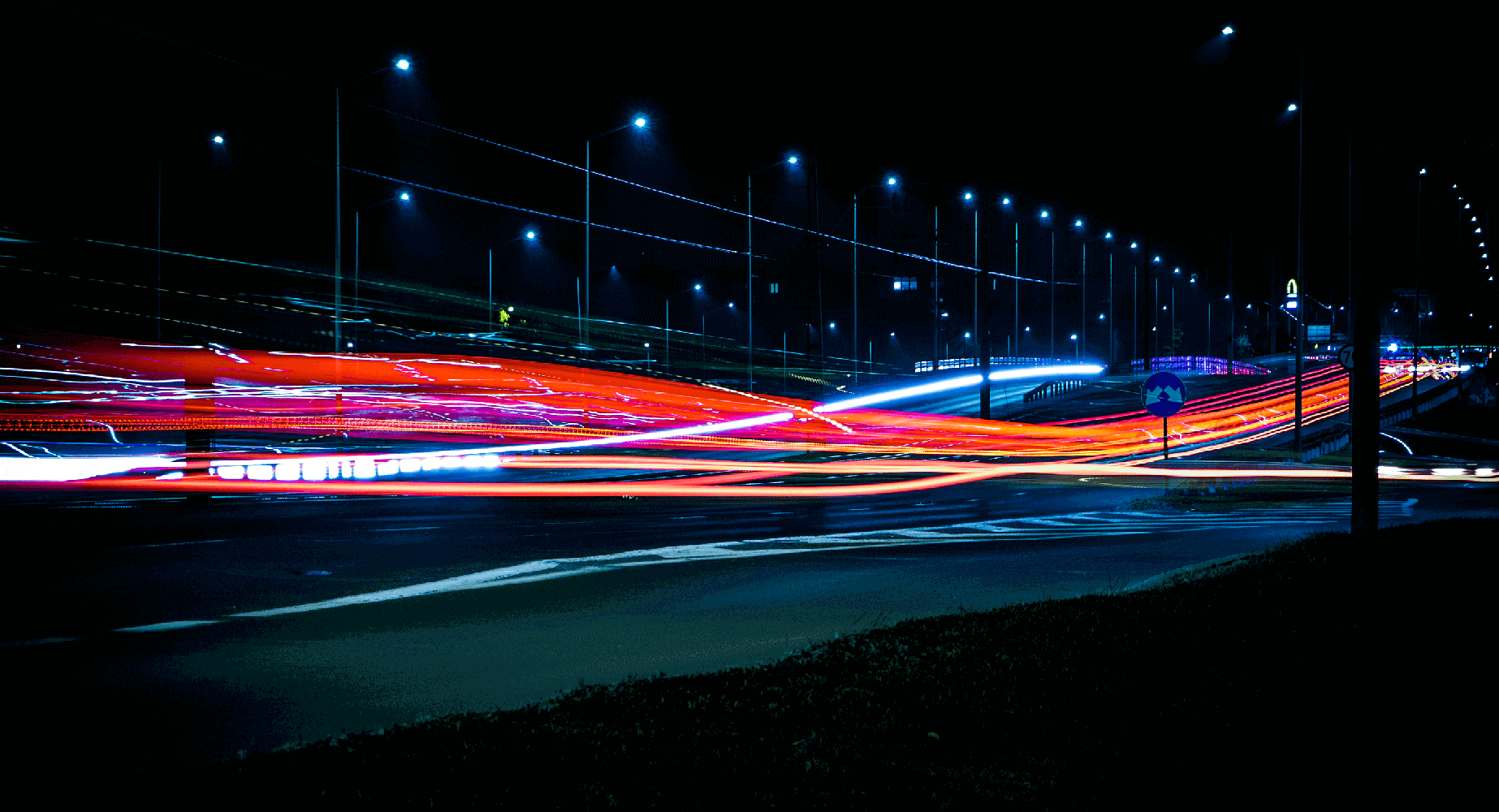 I thrive when building and working with passionate teams who fuel my need for creating content which inspire my peers, future artists, and bring hours of joy to players and viewers. 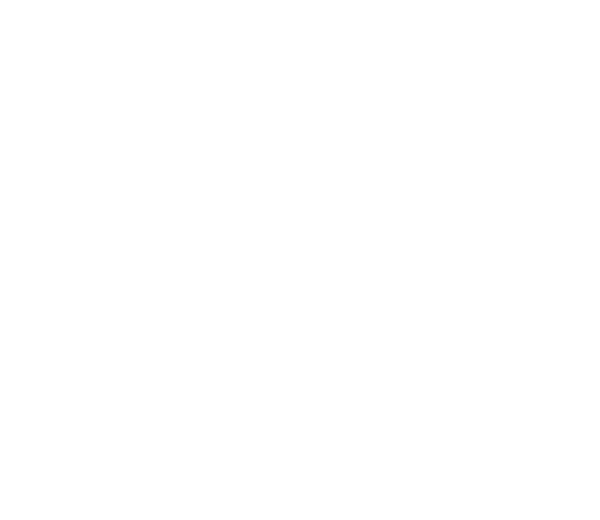 